PRE-ASSESSMENT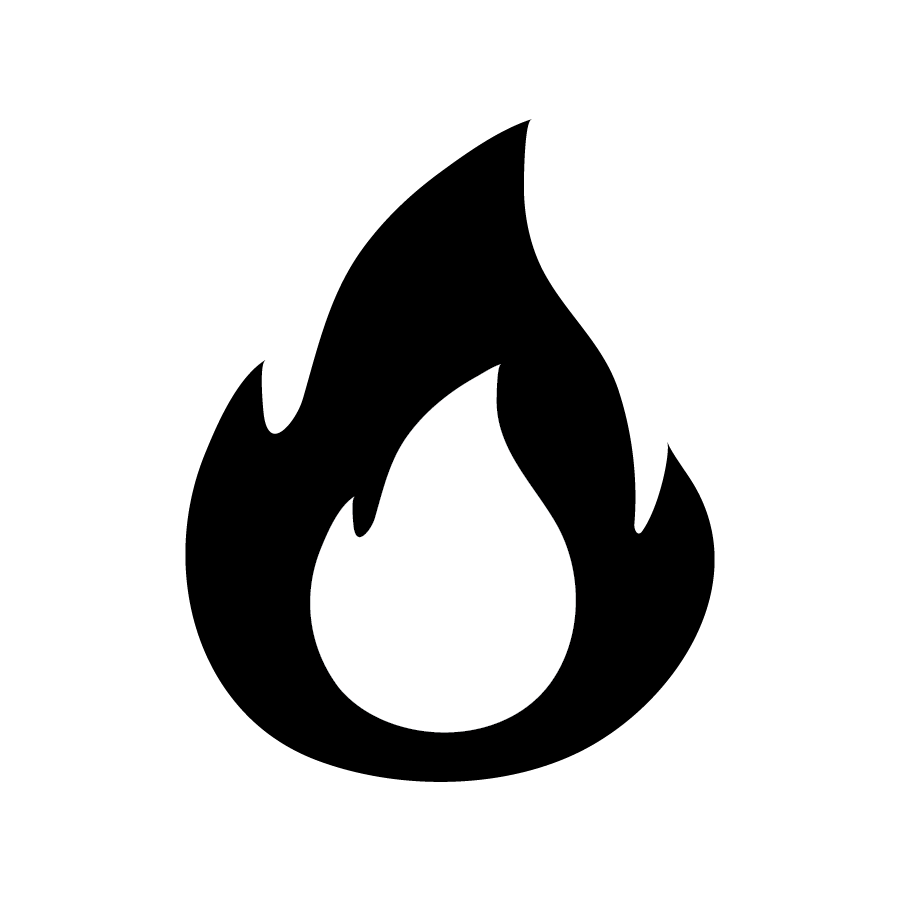 	FIRE SAFETY IN AUTO REPAIR SHOPS FOR WORKERS	FIRE HAZARD IDENTIFICATION AND MITIGATION TRAININGName:__________________________________________	Date:	This pre-assessment is designed to determine what you already know about fire safety in an auto repair shop. You will be asked to complete this assessment again at the end of the training so that we can assess what you have learned and how well the trainer has communicated the main points. This is not a test and you will not be graded on your performance.TRUE AND FALSE: Are these phrases true or false? Circle the correct answer. T for True and F for False.1.	T 	F	Electrical equipment can be an ignition source in an auto repair shop.2.	T 	F	All shops are required to have a written fire prevention plan.3.	T 	F	Keeping a clean shop is an important fire safety measure.4.	T 	F	Store used shop rags in a plastic storage container. 5.	T 	F	Use a portable space heater to keep the shop warm when the garage doors are open.6.	T	F	When pouring flammable liquids from one container to another, both containers should be grounded.MULTIPLE CHOICE: Choose the best answer for each multiple-choice question. There is only one best answer for each question.1. Which item is NOT included in a fire prevention plan?a. 	Safety data sheetsb. 	Emergency action planc. 	Communication and trainingd. 	Audit of potential shop ignition sources2. Which item is NOT part of a fire hazard mitigation plan?a. 	Prevent spillsb. 	Eliminate ignition sourcesc. 	Restricting smoking to one area of the shopd. 	Handle wastes properly3. Which of the following are steps for cleaning up a spill?a. 	Assess the riskb. 	Confine the spillc. 	Pour the spilled liquid back into its original containerd. 	a and b4. Select the following items which are part of a spill prevention strategy:a. 	Store engines on wooden palletsb. 	Use drip pans under vehicles to collect oilc. 	Store materials near point of used. 	b and c5. Which of the following are potential ignition sources in a shop?a. 	Damaged extension cordsb. 	Stacks of paperc. 	Car engined. 	a and cFILL IN THE BLANK: Choose the best word or phrase from the list below to complete the sentences.water-based degreaserssafety data sheetsoxygendrip pansfire extinguishersflashpointvolatile organic compounds (VOC)splash guardssolvent degreasersfuel1. The three elements of the fire triangle are heat, __________________, and  __________________.2. Products containing __________________ may be very flammable.3. __________________ may be used to put out small fires.4. The __________________ is the lowest temperature at which the vapors of a chemical can ignite.5. __________________ contain important information about a product.6. When a shop replaces__________________ with __________________, the shops will emit less VOCs.7. __________________ and __________________ help to prevent spills.POST-ASSESSMENT	FIRE SAFETY IN AUTO REPAIR SHOPS FOR WORKERS	FIRE HAZARD IDENTIFICATION AND MITIGATION TRAININGName:__________________________________________	Date:	TRUE AND FALSE: Are these phrases true or false? Circle the correct answer. T for True and F for False.1.	T 	F	Electrical equipment can be an ignition source in an auto repair shop.2.	T 	F	All shops are required to have a written fire prevention plan.3.	T 	F	Keeping a clean shop is an important fire safety measure.4.	T 	F	Store used shop rags in a plastic storage container. 5.	T 	F	Use a portable space heater to keep the shop warm when the garage doors are open.6.	T	F	When pouring flammable liquids from one container to another, both containers should be grounded.MULTIPLE CHOICE: Choose the best answer for each multiple-choice question. There is only one best answer for each question.1. Which item is NOT included in a fire prevention plan?a. 	Safety data sheetsb. 	Emergency action planc. 	Communication and trainingd. 	Audit of potential shop ignition sources2. Which item is NOT part of a fire hazard mitigation plan?a. 	Prevent spillsb. 	Eliminate ignition sourcesc. 	Restricting smoking to one area of the shopd. 	Handle wastes properly3. Which of the following are steps for cleaning up a spill?a. 	Assess the riskb. 	Confine the spillc. 	Pour the spilled liquid back into its original containerd. 	a and b4. Select the following items which are part of a spill prevention strategy:a. 	Store engines on wooden palletsb. 	Use drip pans under vehicles to collect oilc. 	Store materials near point of used. 	b and c5. Which of the following are potential ignition sources in a shop?a. 	Damaged extension cordsb. 	Stacks of paperc. 	Car engined. 	a and cFILL IN THE BLANK: Choose the best word or phrase from the list below to complete the sentences.water-based degreaserssafety data sheetsoxygendrip pansfire extinguishersflashpointvolatile organic compounds (VOC)splash guardssolvent degreasersfuel1. The three elements of the fire triangle are heat, __________________, and  __________________.2. Products containing __________________ may be very flammable.3. __________________ may be used to put out small fires.4. The __________________ is the lowest temperature at which the vapors of a chemical can ignite.5. __________________ contain important information about a product.6. When a shop replaces__________________ with __________________, the shop will emit less VOCs.7. __________________ and __________________ help to prevent spills.PRE/POST-ASSESSMENT - ANSWER KEY	FIRE SAFETY IN AUTO REPAIR SHOPS FOR WORKERS	FIRE HAZARD IDENTIFICATION AND MITIGATION TRAININGTRUE AND FALSE: Are these phrases true or false? Circle the correct answer. T for True and F for False.1.	True		Electrical equipment can be an ignition source in an auto repair shop.2.	False	All shops are required to have a written fire prevention plan.3.	True		Keeping a clean shop is an important fire safety measure.4.	False	Store used shop rags in a plastic storage container. 5.	False	Use a portable space heater to keep the shop warm when the garage doors are open.6.	True		When pouring flammable liquids from one container to another, both containers should be grounded.MULTIPLE CHOICE: Choose the best answer for each multiple-choice question. There is only one best answer for each question.1. Which item is NOT included in a fire prevention plan?a. 	Safety data sheetsb. 	Emergency action planc. 	Communication and trainingd. 	Audit of potential shop ignition sources2. Which item is NOT part of a fire hazard mitigation plan?a. 	Prevent spillsb. 	Eliminate ignition sourcesc. 	Restricting smoking to one area of the shopd. 	Handle wastes properly3. Which of the following are steps for cleaning up a spill?a. 	Assess the riskb. 	Confine the spillc. 	Pour the spilled liquid back into its original containerd. 	a and b4. Select the following items which are part of a spill prevention strategy:a. 	Store engines on wooden palletsb. 	Use drip pans under vehicles to collect oilc. 	Store materials near point of used. 	b and c5. Which of the following are potential ignition sources in a shop?a. 	Damaged extension cordsb. 	Stacks of paperc. 	Car engined. 	a and cFILL IN THE BLANK: Choose the best word or phrase from the list below to complete the sentences.water-based degreaserssafety data sheetsoxygendrip pansfire extinguishersflashpointvolatile organic compounds (VOC)splash guardssolvent degreasersfuel1. The three elements of the fire triangle are heat, fuel, and oxygen.2. Products containing volatile organic compounds (VOC) may be very flammable.3. Fire extinguishers may be used to put out small fires.4. The flashpoint is the lowest temperature at which the vapors of a chemical can ignite.5. Safety data sheets contain important information about a product.6. When a shop replaces solvent degreasers with water-based degreasers, the shop will emit less VOCs.7. Drip pans and splash guards help to prevent spills.